 H O T Ă R Â R E A  Nr. 112din   31 august 2016privind aprobarea "Reconversiei și refuncționalizarea terenurilor și suprafețelor degradate neutilizate din Pădurea Bungăr, Municipiul Dej"Consiliul local al Municipiului Dej, întrunit în ședința ordinară din data de 31 august 2016;	Având în vedere proiectul de hotărâre, prezentat din iniţiativa primarului Municipiului Dej, întocmit în baza Raportului Nr. 18.995 din data de 26 august 2016, al Biroului Programe, Programul Operaţional Regional 2014-2020, axa Prioritară 5 – Îmbunătăţirea mediului urban şi conservarea, protecţia şi valorificarea durabilă a  patrimoniului cultural, Prioritatea de investiții 5.2, Realizarea de acțiuni destinate îmbunătățirii mediului urban, revitalizării orașelor, regenerării și decontaminării terenurilor industriale dezafectate (inclusiv a zonelor de reconversie), reducerii poluării aerului și promovării măsurilor de reducere a zgomotului prin care se propune spre aprobare reconversia și refuncționalizarea terenurilor și suprafețelor degradate neutilizate din Pădurea Bungăr, Municipiul Dej, proiect avizat favorabil în ședința de lucru a comisiei economice din data de 31 august 2016;	În temeiul prevederilor Hotărârii Guvernului Nr. 28/2008 privind aprobarea conţinutului cadru al documentaţiei tehnico - economice aferente investiţiilor publice, precum şi a structurii şi metodologiei de elaborare a devizului general pentru obiective de investiţii şi lucrări de intervenţii;- prevederilor art. 36, alin. (4), lit.”d”, ”e”,  art. 45, alin. (2) , lit.”e” şi ale art. 115, alin. (1), lit ”b” din Legea Nr. 215/2001 privind administraţia publică locală republicată cu completările şi modificările ulterioare.Ordonanța de Urgență a Guvernului Nr. 195/2005 privind protecția mediului, aprobată prin Legea Nr. 265/2006, cu modificările și completările ulterioare, a Ordinului Nr. 135/2010 și a Ordinului Nr. 863/2002;H O T Ă R Ă Ş T E:	Art. 1. Aprobă proiectul "Reconversia și refuncționalizarea terenurilor și suprafețelor degradate neutilizate din Pădurea Bungăr, Municipiul Dej" în vederea finanțării acestuia în cadrul Programului Operațional Regional 2014-2020, Axa prioritară 5 - Îmbunătăţirea mediului urban şi conservarea, protecţia şi valorificarea durabilă a  patrimoniului cultural, prioritatea de investiții 5.2, Realizarea de acțiuni destinate îmbunătățirii mediului urban, revitalizării orașelor, regenerării și decontaminării terenurilor industriale dezafectate (inclusiv a zonelor de reconversie), reducerii poluării aerului și promovării măsurilor de reducere a zgomotului, nr. apelului de proiecte 2014-2020.Art. 2. Prezenta hotărâre se va comunica de către Secretarul Municipiul Dej în vederea ducerii sale la îndeplinire Instituției Prefectului Județului Cluj, Primarului Municipiului Dej, Biroului Programe Dezvoltare, Direcţiei Economică, Direcției Tehnice şi Serviciului Juridic din cadrul Primăriei Municipiului Dej.Art. 3. Prezenta hotărâre va fi adusă la cunoştinţa publică prin afişare şi publicare pe site-ul propriu al Primăriei Municipiului Dej. Preşedinte de şedinţă,Giurgiu Gheorghe         Nr. consilieri în funcţie - 19	                                                Constrasemnează,	           Nr. consilieri prezenţi    -18                                                             Secretar            Nr. voturi pentru            -18                                                      Jr. Pop Cristina           Nr. voturi împotrivă       -            Abţineri 		  - 	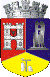 ROMÂNIAJUDEŢUL CLUJCONSILIUL LOCAL AL MUNICIPIULUI DEJStr. 1 Mai nr. 2, Tel.: 0264/211790*, Fax 0264/223260, E-mail: primaria@dej.ro